23.12.17г. В целях реализации программы патриотического воспитания учащихся,  Умарова А.Н.учащимися отряда «Искатели» посетили на дому ветерана  ВОВ Мирзоеву Хадижат Магомедовну.  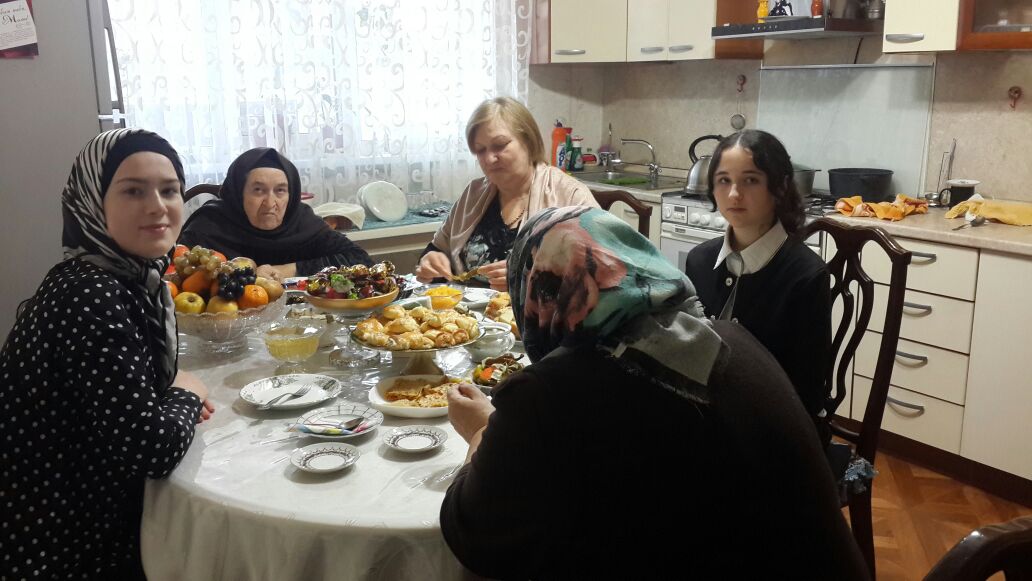 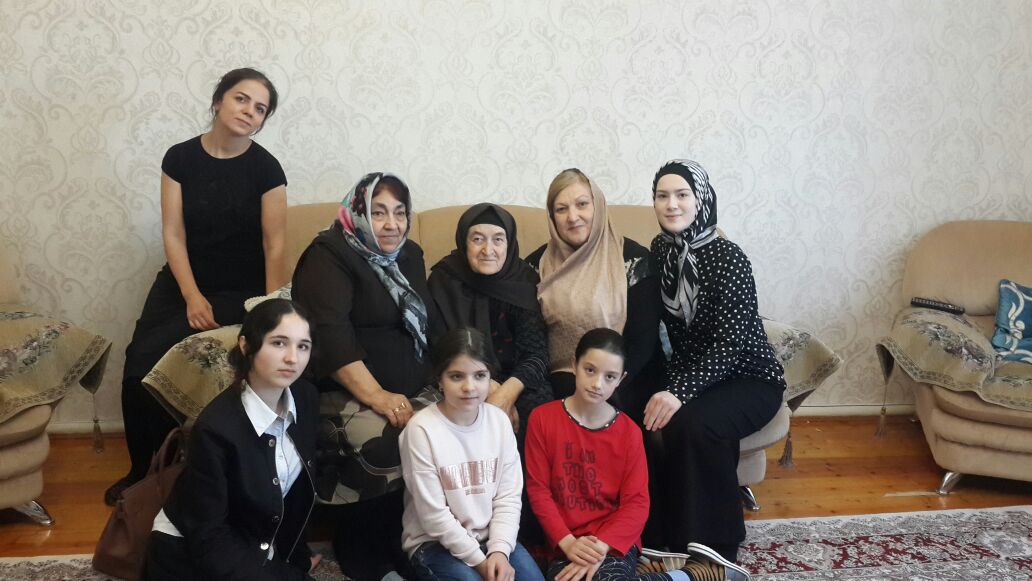 